APSTIPRINĀTS	Iepirkumu komisijas	2018. gada 29. novembra sēdē	(protokols Nr. 1)Iepirkuma “Pašvaldības nozīmes koplietošanas meliorācijas sistēmu atjaunošana Lubānas novadā”(iepirkuma identifikācijas numurs LNP2018/11/ELFLA)NOLIKUMSLubānā, 2018.Vispārīgā informācijaIepirkuma identifikācijas numursLNP2018/11/ELFLAPasūtītājsLUBĀNAS NOVADA PAŠVALDĪBAReģistrācijas Nr. 90000054159Tilta iela 11, Lubāna, Lubānas novads, LV-4830Tālruņa Nr. +37164820915e-pasta adrese: pasts@lubana.lv Kontaktpersona: Lubānas novada pašvaldības Attīstības daļas vadītājs Egils Rēvelis, tālr. 64894941, 26482016, e-pasts: egils.revelis@lubana.lv. PretendentiPretendents var būt jebkura fiziskā vai juridiskā persona, vai šādu personu apvienība jebkurā to kombinācijā, kas atbilst iepirkuma dokumentācijā noteiktajām prasībām.Pretendentu iepirkuma ietvaros pārstāv:pretendents (ja pretendents ir fiziska persona) vai tā pilnvarota persona;pretendenta paraksttiesīga amatpersona (ja pretendents ir juridiska persona) vai pretendenta amatpersonas pilnvarota persona;ja pretendents ir personālsabiedrība (pilnsabiedrība vai komandītsabiedrība), piedāvājumā norādīts personālsabiedrības biedrs, ievērojot 1.3.2.1. un 1.3.2.2.apakšpunktā noteikto kārtību;visi personu apvienības dalībnieki, ievērojot 1.3.2.1. un 1.3.2.2.apakšpunktā noteikto (ja pretendents ir personu apvienība).Iepirkuma metodeIepirkums tiek organizēts saskaņā ar Publisko iepirkumu likuma (turpmāk – PIL) 9. pantu.Iepirkuma nolikuma saņemšanaNolikums un tā pielikumi ir brīvi un tieši elektroniski pieejami pasūtītāja tīmekļvietnē www.lubana.lv. Ar iepirkuma nolikumu pretendenti var iepazīties pēc iepirkuma izsludināšanas Iepirkumu uzraudzības biroja tīmekļvietnē, līdz 2018. gada 14. decembrim, ierodoties Lubānas novada pašvaldības 14. kabinetā, Tilta ielā 11, Lubānā, Lubānas novadā, no plkst. 8.30 līdz 12.30, un no plkst.13.30 līdz 16.30.Komisijas atbildes uz ieinteresēto personu rakstiski uzdotajiem jautājumiem tiks publicētas PIL noteiktajā kārtībā pasūtītāja tīmekļvietnē www.lubana.lv sadaļā „Iepirkumi”, kā arī nosūtītas jautājuma uzdevējam. Piedāvājuma iesniegšanas vieta, datums, laiks un kārtībaPiedāvājums jāiesniedz līdz 2018. gada 14. decembrim, pulksten 14.00, personīgi Lubānas novada pašvaldības kancelejā, Tilta ielā 11, Lubānā, Lubānas novadā, vai atsūtot pa pastu, vai piegādājot ar kurjeru. Pasta sūtījumam jābūt nogādātam norādītajā adresē līdz šajā punktā minētajam termiņam.Piedāvājumi, kas iesniegti pēc nolikuma 1.6.1. punktā noteiktā termiņa, netiks izskatīti un neatvērti tiks nodoti atpakaļ pretendentam. Pasūtītājs neatbild par pazudušiem piedāvājumiem, un tam nav jāpierāda korespondences saņemšana, ja pretendenti pielietojuši citu nosūtīšanas metodi.Saņemot piedāvājumus, pasūtītājs reģistrē tos piedāvājumu iesniegšanas secībā. Iesniegto piedāvājumu sarakstā norāda pretendentu (juridiskai personai – nosaukumu, fiziskai persona – vārdu, uzvārdu), tā adresi, e-pasta adresi, tālruņa un faksa numuru, piedāvājuma iesniegšanas datumu un laiku.Pretendents, iesniedzot piedāvājumu, var pieprasīt apliecinājumu tam, ka piedāvājums ir saņemts (ar norādi par piedāvājuma saņemšanas laiku).Pasūtītājs nodrošina iesniegtā piedāvājuma glabāšanu tā, lai līdz piedāvājuma atvēršanas brīdim neviens nevarētu piekļūt tajā ietvertajai informācijai.Pretendents var atsaukt vai mainīt savu piedāvājumu līdz piedāvājumu iesniegšanas termiņa beigām, ierodoties personīgi piedāvājumu uzglabāšanas vietā Lubānas novada pašvaldības kancelejā, Tilta ielā 11, Lubānā, Lubānas novadā. Piedāvājuma grozījumi vai paziņojums par piedāvājuma atsaukšanu jāiesaiņo, jānoformē un jāiesniedz tāpat kā piedāvājums, attiecīgi norādot „Piedāvājuma grozījumi” vai „Piedāvājuma atsaukums”. Piedāvājuma atsaukšanai ir bezierunu raksturs un tā izslēdz pretendentu no tālākas dalības iepirkumā. Piedāvājuma mainīšanas gadījumā par piedāvājuma iesniegšanas laiku tiks uzskatīts pēdējā piedāvājuma iesniegšanas brīdis.Visiem pretendentiem iepirkumā tiek piemēroti vienādi noteikumi. Piedāvājumu noformēšanaPiedāvājums iesniedzams aizlīmētā iepakojumā. Uz iepakojuma jābūt šādām norādēm:pasūtītāja nosaukums un adrese;pretendenta nosaukums un adrese;atzīme – Piedāvājums iepirkumam “Pašvaldības nozīmes koplietošanas meliorācijas sistēmu atjaunošana Lubānas novadā”, ID Nr. LNP2018/11/ELFLA. Neatvērt līdz 2018.gada 14. decembrim pulksten 14.00. Atvērt tikai iepirkumu komisijas klātbūtnē.” Pretendentam jāiesniedz 1 (viens) piedāvājuma oriģināls un 1 (viena) kopija.Dokumentiem jābūt cauršūtiem vai caurauklotiem. Auklu gali jāpārlīmē un jābūt norādei par kopējo lappušu skaitu, šuvuma vietai jābūt apstiprinātai ar pretendenta parakstu. Lapas jānumurē un tām jāatbilst pievienotajam satura radītājam. Piedāvājuma dokumenti jāizstrādā atbilstoši Dokumentu juridiskā spēka likuma un Ministru kabineta (turpmāk – MK) 2010. gada 28. septembra noteikumu Nr. 916 „Dokumentu izstrādāšanas un noformēšanas kārtība” prasībām.Piedāvājums jāsagatavo latviešu valodā. Ja piedāvājumā iekļauti dokumenti svešvalodā, tad pretendents pievieno tulkojumu valsts valodā saskaņā ar MK 2000. gada 22. augusta noteikumiem Nr. 291 “Kārtība, kādā apliecināmi dokumentu tulkojumi valsts valodā”.Iesniedzot piedāvājumu, pretendents ir tiesīgs visu iesniegto dokumentu atvasinājumu un tulkojumu pareizību apliecināt ar vienu apliecinājumu, ja viss piedāvājums ir cauršūts vai caurauklots. Ja komisijai rodas šaubas par kāda no iesniegtajiem dokumentiem kopiju autentiskumu, tā pieprasa, lai pretendents uzrāda dokumenta oriģinālu. Pretendenta pieteikumu dalībai iepirkumā, finanšu piedāvājumu un citus piedāvājuma dokumentus paraksta, kopijas, tulkojumus un piedāvājuma daļu caurauklojumu apliecina atbilstoši šī nolikuma 1.3.2. apakšpunktam izvēlēta persona. Dokumentus, kas attiecas tikai uz atsevišķu personālsabiedrības biedru vai personu apvienības dalībnieku paraksta, kā arī kopijas un tulkojumus apliecina attiecīgais personālsabiedrības biedrs vai personu apvienības dalībnieks, ievērojot šī nolikuma 1.3.2.1. un 1.3.2.2. apakšpunktā noteikto.Komisija pieņem izskatīšanai tikai tos pretendentu iesniegtos piedāvājumus, kas noformēti tā, lai piedāvājumā iekļautā informācija nebūtu pieejama līdz piedāvājuma atvēršanas brīdim un atbilst nolikuma 1.7.1. punkta prasībām. Iesniegtie piedāvājumi, izņemot nolikuma 1.6.2. un 1.6.7. punktā noteiktos gadījumus, netiek atgriezti pretendentiem.Informācija par iepirkuma priekšmetuIepirkuma priekšmeta aprakstsIepirkuma priekšmets ir meliorācijas sistēmu atjaunošanas būvdarbi Lubānas novada Indrānu pagastā saskaņā ar SIA “Zvidze” izstrādātajiem tehniskajiem projektiem, t.sk. sadaļām “būvprojekts izmaiņas”.CPV kods: 45112320-4 (zemes meliorācijas darbi). Iepirkuma priekšmets ir sadalīts 2 daļās:1. daļa – “Pašvaldības nozīmes koplietošanas grāvja 423721:02 pārbūve Indrānu pagastā, Lubānas novadā”;2. daļa – “Pašvaldības nozīmes koplietošanas grāvju 42373:01, 42373:02, 42373:03 un 42373:04 pārbūve, Lubānas pilsētā un Indrānu pagastā, Lubānas novadā”.Piedāvājums jāiesniedz par abām iepirkuma daļām. Pretendents drīkst iesniegt tikai vienu piedāvājuma variantu.Būvdarbu izpilde tiks līdzfinansēta ar Eiropas Lauksaimniecības fonda lauku attīstībai atklātu projektu iesniegumu konkursa Latvijas Lauku attīstības programmas 2014.–2020. gadam 4. pasākuma “Ieguldījumi materiālajos aktīvos” apakšpasākuma 4.3. „Atbalsts ieguldījumiem lauksaimniecības un mežsaimniecības infrastruktūras attīstībā” atbalstu projektu Nr.17-05-A00403-000203 „Pašvaldības nozīmes koplietošanas meliorācijas grāvja ar kadastra Nr. 423721:02 Lubānas novada Indrānu pagastā atjaunošana” un Nr.17-05-A00403-000204 „Pašvaldības nozīmes koplietošanas meliorācijas sistēmas ar kadastra Nr. 42373:1; 42373:02; 42373:03; 42373:04 Lubānas novada Indrānu pagastā atjaunošana” ietvaros.Līguma izpildes vieta – Indrānu pagasts, Lubānas novads. Līguma termiņš – 2019. gada 31. oktobris.Prasības pretendentiem Pretendents, visi personālsabiedrības biedri (ja piedāvājumu iesniedz personālsabiedrība) vai visi personu apvienības dalībnieki (ja piedāvājumu iesniedz personu apvienība) ir reģistrēti, licencēti vai sertificēti atbilstoši attiecīgās valsts normatīvo aktu prasībām.Uz pretendentu neattiecas PIL 9. panta astotajā daļā noteiktie izslēgšanas nosacījumi (nosacījumi pretendenta izslēgšanai no dalības iepirkumā attiecas arī uz pretendenta norādīto personu, uz kuras iespējām pretendents balstās, lai apliecinātu, ka tā kvalifikācija atbilst paziņojumā par plānoto līgumu vai iepirkuma dokumentos noteiktajām prasībām, kā arī uz visiem personālsabiedrības biedriem, ja pretendents ir personālsabiedrība).Pretendents ir reģistrēts Latvijas Republikas Būvkomersantu reģistrā saskaņā ar Būvniecības likuma noteikumiem un Ministru kabineta 2014. gada 25. februāra noteikumiem Nr.116 „Būvkomersantu reģistrācijas noteikumi” vai līdzvērtīgā reģistrā ārvalstīs, ja reģistrācija paredzēta. Prasība attiecas arī uz personālsabiedrību un visiem personālsabiedrības biedriem (ja piedāvājumu iesniedz personālsabiedrība) vai visiem piegādātāju apvienības dalībniekiem (ja piedāvājumu iesniedz piegādātāju apvienība), kā arī apakšuzņēmējiem (ja pretendents plāno piesaistīt apakšuzņēmējus), kas izpildīs darbus vai sniegs pakalpojumus, kuru veikšanai nepieciešama reģistrācija Latvijas Republikas Būvkomersantu reģistrā.Pretendentam iepriekšējo 5 (piecu) gadu laikā (līdz piedāvājuma iesniegšanas dienai), ir pieredze 2 (divu) meliorācijas sistēmu izbūves/atjaunošanas/pārbūves būvdarbu veikšanā ar kopējo meliorācijas sistēmu garumu ne mazāku par 5000 m. Objektiem jābūt pilnībā pabeigtiem un nodotiem ekspluatācijā.Pretendents līguma izpildei spēj nodrošināt sertificētu meliorācijas sistēmu būvdarbu vadītāju, kurš līguma noslēgšanas gadījumā tiks nozīmēts kā atbildīgais būvdarbu vadītājs, un 5 (piecos) iepriekšējos gados viņš ir vadījis 2 (divu) meliorācijas sistēmu izbūves/atjaunošanas/pārbūves būvdarbus ar kopējo meliorācijas sistēmu garumu ne mazāku par 5000 m.Pretendents var balstīties uz citu uzņēmēju iespējām, ja tas ir nepieciešams konkrētā līguma izpildei, neatkarīgi no savstarpējo attiecību tiesiskā rakstura. Šādā gadījumā pretendents pierāda pasūtītājam, ka viņa rīcībā būs nepieciešamie resursi (tehniskais personāls vai institūcijas, kuras iesaistīs būvdarbu veikšanā, vadošā personāla profesionālo izglītību vai kvalifikāciju apliecinoši dokumenti, tehniskais aprīkojums, iekārtas un instrumenti), iesniedzot šo uzņēmēju apliecinājumu vai vienošanos par nepieciešamo resursu nodošanu pretendenta rīcībā.Pretendenta norādītais/-tie apakšuzņēmējs/-i apliecina savu piedalīšanos līguma izpildē. Apliecinājumu ir parakstījusi persona, kurai saskaņā ar Latvijas Republikas Komercreģistra vai līdzīgas iestādes ārvalstīs izdoto izziņu ir pārstāvības tiesības.4. Iesniedzamie dokumenti 4.1. Pretendentu kvalifikācijas dokumenti Pretendenta pieteikums dalībai iepirkumā, kas apliecina pretendenta apņemšanos veikt būvdarbus atbilstoši nolikuma un tā pielikumu prasībām. Pieteikumu sagatavo atbilstoši nolikumam pievienotajai formai (2. pielikums). Pieteikums jāparaksta pretendenta pārstāvim ar pārstāvības tiesībām vai tā pilnvarotai personai. Ja pretendents ir personu apvienība jebkurā to kombinācijā vai personālsabiedrība, pieteikums jāparaksta katra personu apvienības dalībnieka vai personālsabiedrības biedra pārstāvim ar pārstāvības tiesībām vai tā pilnvarotai personai, pieteikumā norādot personu, kura pārstāv personu apvienību vai personālsabiedrību iepirkumā, kā arī katras personas atbildības apjomu.Ārvalstu uzņēmumiem (uzņēmējsabiedrībām) kompetentas attiecīgās valsts institūcijas izsniegts dokuments, kas apliecina, ka pretendents ir reģistrēts likumā noteiktajos gadījumos un likumā noteiktajā kārtībā.Dokuments vai dokumenti, kas apliecina piedāvājuma dokumentus parakstījušās, kā arī piedāvājuma daļu caurauklojumus apliecinājušās personas tiesības pārstāvēt pretendentu iepirkuma ietvaros. Ja dokumentus, kas attiecas tikai uz atsevišķu personālsabiedrības biedru vai personu apvienības dalībnieku paraksta un apliecina attiecīgā personālsabiedrības biedra vai personu apvienības dalībnieka pilnvarota persona, jāiesniedz dokuments vai dokumenti, kas apliecina šīs personas tiesības pārstāvēt attiecīgo personālsabiedrības biedru vai personu apvienības dalībnieku iepirkuma ietvaros. Juridiskas personas pilnvarai pievieno dokumentu, kas apliecina pilnvaru parakstījušās paraksttiesīgās amatpersonas tiesības pārstāvēt attiecīgo juridisko personu.Pretendenta atbilstību nolikuma 3.3.punkta prasībām komisija pārbauda Būvniecības informācijas sistēmas Būvkomersantu reģistrā (BIS) tīmekļvietnē https://bis.gov.lv/bisp/.  Pretendents, kas reģistrēts ārvalstīs, iesniedz līdzvērtīgas iestādes izdotu dokumentu, kas atbilstoši attiecīgās valsts normatīviem aktiem apliecina pretendenta tiesības veikt iepirkuma nolikumā noteiktos darbus, pievienojot apliecinājumu, ka uz iepirkuma līguma noslēgšanas brīdi tas būs reģistrēts Būvkomersantu reģistrā.Pretendenta pieredzes saraksts, kas sagatavots atbilstoši nolikuma 3. pielikuma formai. Par vismaz 2 (diviem) objektiem, kas iekļauti sarakstā, lai apliecinātu nolikuma 3.4. punktā prasīto pieredzi, pretendentam jāpievieno aktu kopijas par būvju pieņemšanu ekspluatācijā, atbilstoši Ministru kabineta 2014. gada 16. septembra noteikumiem Nr. 550 „Hidrotehnisko un meliorācijas būvju noteikumi”. Ja minētajos objektos pretendents ir strādājis kā apakšuzņēmējs, var iesniegt arī ģenerāluzņēmēja aktus, kuros ir atspoguļota pretendenta darbība. Ja pretendenta rīcībā nav iepriekš minēto aktu, tas ir tiesīgs pieredzes būvdarbu sarakstam pievienot 2 (divas) pasūtītāju pozitīvas atsauksmes, kurās ir norādīts attiecīgā būvdarbu līguma ietvaros paveikto darbu apjoms (m), būvdarbu izpildes laiks, informācija par būvdarbu līguma sekmīgu izpildi un objekta nodošanas ekspluatācijā datums. Ja atsauksme nesatur prasīto informāciju, pretendents papildus atsauksmei pievieno citus dokumentus, kas apliecina iepirkumā prasīto pieredzi.Informācija par sertificēto speciālistu, kurš līguma noslēgšanas gadījumā darbosies līguma izpildē, sagatavojama saskaņā ar nolikumam pievienoto formu (4. pielikums). Pretendenta piedāvātā atbildīgā meliorācijas sistēmu būvdarbu vadītāja kvalifikācijas un pieredzes apraksts, kas sagatavots atbilstoši nolikumam pievienotajai formai (5. pielikums). Par būvspeciālista sertifikāta spēkā esamību iepirkumu komisija pārliecinās tīmekļvietnē https://bis.gov.lv/bisp/. Atbildīgā būvdarbu vadītāja pieredzes aprakstam obligāti jāpievieno būvdarbu vadītāja saistību rakstu kopija par pieredzes apliecinājumā norādītajiem objektiem vai citi dokumenti (atsauksmes u.tml.), kas apliecina, ka attiecīgā persona ir veikusi attiecīgos pienākumus un parakstījusi attiecīgos dokumentus.Personai, kuras profesionālā kvalifikācija ir iegūta ārzemēs – Latvijas Republikas kompetentas institūcijas izdotas profesionālās atzīšanas apliecības vai sertifikāta, vai arī cita dokumenta, kas apliecina ārvalstīs iegūtās izglītības un profesionālās kvalifikācijas atbilstību Latvijas Republikā noteiktajām prasībām, kopija. Ja pretendents piesaista ārvalstu speciālistu, tad iesniedz apliecinājumu, ka tā piesaistītais ārvalstu speciālists ir tiesīgi sniegt konkrētos pakalpojumus, kā arī gadījumā, ja ar pretendentu tiks noslēgts iepirkuma līgums, tas ne vēlāk kā 10 (desmit) darbdienu laikā no iepirkuma līguma noslēgšanas normatīvajos aktos noteiktajā kārtībā iesniegs atzīšanas institūcijai deklarāciju par īslaicīgu profesionālo pakalpojumu sniegšanu Latvijas Republikā reglamentētā profesijā.Ja pretendents plāno piesaistīt apakšuzņēmējus vai balstās uz to pieredzi, pretendentam ir jāiesniedz par visiem apakšuzņēmējiem:apakšuzņēmējiem nododamās iepirkuma daļas apraksts atbilstoši Apakšuzņēmējiem nododamās iepirkuma daļas izpildes sarakstam (6. pielikums);rakstisks apakšuzņēmēja apliecinājums atbilstoši Apakšuzņēmēja apliecinājuma formai (6.1. pielikums) (apliecinājuma 2. punkta b) apakšpunkts jāaizpilda, ja pretendents plāno balstīties uz apakšuzņēmēja pieredzi, tehniskajām un profesionālajām spējām);dokumenti, kas apliecina apakšuzņēmēja atbilstību nosacījumiem pretendenta dalībai iepirkumā (ja pretendents plāno balstīties uz apakšuzņēmēja pieredzi, tehniskajām un profesionālajām spējām).Ja piedāvājumu iesniedz personu apvienība, tad, kā pierādījums šim faktam, jāiesniedz vienošanās par personu apvienības izveidošanu. Vienošanās dokumentā jānorāda katra apvienības dalībnieka izpildāmā līguma daļa, atbildības sadalījums starp apvienības dalībniekiem, tiesības un pienākumi iesniedzot piedāvājumu, kā arī attiecībā uz iespējamo iepirkuma līguma slēgšanu.Pretendentam jāiesniedz atlases dokumenti par katru apvienības dalībnieku. Uz katru apvienības dalībnieku attiecas nolikuma 3.1.-3.3. punkts, bet pārējos nolikuma punktos izvirzītās prasības jāizpilda personu apvienībai kopumā, ņemot vērā tās pienākumus iespējamā iepirkuma līguma izpildē.Tehniskais piedāvājumsTehnisko piedāvājumu Pretendents sagatavo saskaņā ar tehniskajās specifikācijās noteiktajām prasībām (1. pielikums), ievērojot Ministru kabineta 2017. gada 3. maija noteikumu Nr. 239 „Noteikumi par Latvijas būvnormatīvu LBN 501-17 “Būvizmaksu noteikšanas kārtība”” un Ministru kabineta 2014. gada 30. septembra noteikumu Nr. 600 „Kārtība, kādā piešķir valsts un Eiropas Savienības atbalstu atklātu projektu konkursu veidā pasākumam „Ieguldījumi materiālajos aktīvos”” 8.pielikumā „Meliorācijas sistēmu būvniecības, pārbūves un atjaunošanas būvdarbu maksimālās attiecināmās izmaksas” noteiktTehniskajā piedāvājumā pretendentam jāiekļauj: pretendenta apliecinājums, ka piedāvājums ir iesniegts par visu iepirkuma priekšmeta apjomu un piedāvājums pilnībā atbilst tehnisko specifikāciju prasībām, līdz ar to pretendents garantē iepirkuma līguma pilnīgu izpildi;pretendenta apliecinājums, ka būvdarbu garantijas termiņš ir 60 (sešdesmit) mēneši no objekta pieņemšanas ekspluatācijā dienas.  Finanšu piedāvājumsFinanšu piedāvājumu pretendents sagatavo un noformē atbilstoši nolikuma 7. pielikumam.Finanšu piedāvājumā norāda kopējo līgumcenu euro (EUR) bez PVN, par kādu piedāvājumā norādītajā termiņā tiks veikti būvdarbi līguma priekšmeta pilnā apjomā. Nosakot darbu un materiālu cenas pretendentam jāņem vērā, ka samaksa ir paredzēta tikai par pilnīgi pabeigtu darbu – darba apjomu, svaru, izmēriem, rezultātiem, neņemot vērā radušos atlikumus, atgriezumus, virsmas liekumus utt.Finanšu piedāvājuma oriģināla sadaļā jāievieto viens kompaktdisks (CD vai DVD, marķēts, norādot pretendentu, iepirkuma nosaukumu un iepirkuma identifikācijas numuru), kurā ar Microsoft Word un Excel rīkiem lasāmā formātā ierakstīta būvniecības tāme.Finanšu piedāvājumam (tāmēm) jābūt iesniegtām formātā, kas saderīgs ar MS Excel lietojumprogrammu. Tāmēs jābūt ietvertām aprēķina formulām (ar izmantotu „ROUND” funkciju ar precizitāti 2 (divas) zīmes aiz komata, saglabājot visas formulas un funkcijas, kas izmantotas aprēķinos). Datnes nedrīkst būt aizsargātas ar paroli.Pretendentam izstrādājot Finanšu piedāvājuma Tāmes jāņem vērā un piedāvātajām cenām jāiekļaujas 30.09.2014 Ministru Kabineta noteikumu Nr. 600 "Kārtība, kādā piešķir valsts un Eiropas Savienības atbalstu atklātu projektu konkursu veidā pasākumam "Ieguldījumi materiālajos aktīvos" 8. pielikumā norādītajām cenām. Meliorācijas sistēmu būvniecības, pārbūves un atjaunošanas būvdarbu maksimālās attiecināmās izmaksas norādītas konkursa nolikuma 8. pielikumā. Ja pretendenta iesniegtais finanšu piedāvājums neatbildīs minētā pielikuma cenām, Pasūtītājs iesniegto piedāvājumu atzīs par nederīgu piedāvājumu un izslēgs Pretendentu no turpmākas dalības iepirkumā.PIEDĀVĀJUMU VĒRTĒŠANAVērtēšanu komisija veic katrai iepirkuma priekšmeta daļai atsevišķi.komisija slēgtās sēdēs atlasa pretendentus saskaņā ar izvirzītajām kvalifikācijas prasībām, pārbauda piedāvājumu atbilstību nolikumā noteiktajām prasībām un izvēlas pretendenta piedāvājumu saskaņā ar izvēles kritērijiem. Komisija ir tiesīga veikt kvalifikācijas atbilstības pārbaudi tikai tam pretendentam, kuram būtu piešķiramas līguma slēgšanas tiesības.Komisija piedāvājumu vērtēšanu veic secīgos posmos: piedāvājumu noformējuma pārbaude, pretendenta kvalifikācijas pārbaude, tehniskā piedāvājuma un finanšu piedāvājuma pārbaude. Komisija ir tiesīga pēc piedāvājumu noformējuma pārbaudes veikt finanšu piedāvājumu vērtēšanu, lai noteiktu, kuram pretendentam pirmsšķietami būtu piešķiramas līguma slēgšanas tiesības.Izziņas un citus dokumentus, kurus Publisko iepirkumu likumā noteiktajos gadījumos izsniedz Latvijas kompetentās institūcijas, pasūtītājs pieņem un atzīst, ja tie izdoti ne agrāk kā vienu mēnesi pirms iesniegšanas dienas, bet ārvalstu kompetento institūciju izsniegtās izziņas un citus dokumentus pasūtītājs pieņem un atzīst, ja tie izdoti ne agrāk kā sešus mēnešus pirms iesniegšanas dienas, ja izziņas vai dokumenta izdevējs nav norādījis īsāku tā derīguma termiņu. Piedāvājumu noformējuma pārbaude Komisija novērtē piedāvājuma atbilstību 1.7. punktā noteiktajām prasībām.Pretendenta piedāvājumu var neizskatīt, ja piedāvājuma dokumenti vai kāds no tiem nav parakstīti. Pieņemot lēmumu par šāda piedāvājuma noraidīšanu, komisija vērtē neatbilstības samērīgumu, ietekmi uz piedāvājuma īstumu un derīgumu, tā atbilstību iepirkumam, kuram tas ir iesniegts.Ja piedāvājums neatbilst kādai no piedāvājumu noformējuma prasībām, komisija pieņem lēmumu par piedāvājuma tālāku izskatīšanu vai noraidīšanu, ņemot vērā samērīguma principu un nenoraidot piedāvājumu formālu trūkumu dēļ, kas neietekmē iespēju piedāvājumu izvērtēt pēc būtības un nerada vienlīdzīgas attieksmes pret pretendentiem pārkāpumu. Pretendentu atlase un kvalifikācijas pārbaudeKomisija uzsāk kvalifikācijas atbilstības pārbaudi tam pretendentam, kuram būtu piešķiramas līguma slēgšanas tiesības atbilstoši nolikuma 6.1. punktā noteiktajam vērtēšanas kritērijam. Pretendentu izslēdz no turpmākās dalības iepirkumā, un piedāvājums netiek tālāk vērtēts, ja komisija konstatē, ka pretendents atbilstoši nolikuma prasībām nav iesniedzis nolikuma 4.1. punktā norādītos dokumentus vai to saturs neatbilst nolikuma 3.1., 3.2. vai 3.4. – 3.7. punkta prasībām, vai pretendents ir iesniedzis nepatiesu informāciju savas kvalifikācijas novērtēšanai vai vispār nav iesniedzis pieprasīto informāciju, tajā skaitā nav sniedzis komisijas pieprasīto precizējošo informāciju termiņā, kuru noteikusi komisija.Tehniskā piedāvājuma pārbaudePēc kvalifikācijas pārbaudes, komisija veic tehniskā piedāvājuma atbilstības pārbaudi.Piedāvājuma vērtēšanas gaitā komisija ir tiesīga pieprasīt, lai tiek izskaidrota tehniskajā piedāvājumā iekļautā informācija.Komisija izslēdz pretendentu no turpmākās dalības iepirkumā, ja pretendents nav iesniedzis nolikuma 4.2. punkta apakšpunktos prasīto dokumentu, vai arī ar tiem, vai sniegtajām atbildēm uz komisijas jautājumiem nepierāda savu spēju nodrošināt nolikumā norādīto tehnisko prasību izpildi.Finanšu piedāvājuma pārbaudePēc pretendentu piedāvājumu noformējuma pārbaudes, komisija ir tiesīga vērtēt pretendentu finanšu piedāvājumu atbilstību, lai noteiktu, kuram pretendentam būtu piešķiramas līguma slēgšanas tiesības atbilstoši nolikumā noteiktajam piedāvājuma izvēles kritērijam.Komisija pārbauda, vai finanšu piedāvājumā nav aritmētisko vai pārrakstīšanās kļūdu, vai nav saņemts nepamatoti lēts piedāvājums, tai skaitā izvērtē un salīdzina pretendentu piedāvātās līgumcenas. Konstatējot aritmētiskās kļūdas, komisija rīkojas saskaņā ar PIL 41. panta devīto daļu.PiedāvājumA IZvēles kritērijS UN LĒMUMA PIEŅEMŠANAPēc pretendentu atlases un piedāvājumu atbilstības pārbaudes, komisija no nolikumā norādītajām prasībām atbilstošajiem piedāvājumiem izvēlēsies piedāvājumu saskaņā ar PIL 51. panta ceturtajā daļā paredzēto piedāvājuma izvēles kritēriju – piedāvājumu ar viszemāko cenu.Vērtējot piedāvājumus, komisija ņems vērā kopējo līgumcenu par visu iepirkuma priekšmeta apjomu bez pievienotās vērtības nodokļa.Pēc finanšu piedāvājuma un atlases dokumentu izvērtēšanas, komisija, attiecībā uz pretendentu, kuram atbilstoši iepirkuma nolikumā noteiktajām prasībām un izraudzītajam piedāvājuma izvēles kritērijam, būtu piešķiramas līguma slēgšanas tiesības pārbauda, vai nav iesniegts nepamatoti lēts piedāvājums. Gadījumā, ja komisija konstatēs šķietami nepamatoti lētu piedāvājumu, tā rīkosies saskaņā ar PIL 53. panta noteikumiem. Ja komisija konstatēs, ka ir iesniegts nepamatoti lēts piedāvājums, tas tiks noraidīts.Pirms lēmuma par iepirkuma rezultātiem pieņemšanas, komisija attiecībā uz pretendentu, kuram atbilstoši iepirkuma nolikumā noteiktajām prasībām un izraudzītajam piedāvājuma izvēles kritērijam, būtu piešķiramas līguma slēgšanas tiesības, izmantojot Ministru kabineta noteikto informācijas sistēmu, pārbaudīs nolikuma 3.3. punktā norādīto apstākļu esamību atbilstoši PIL 9. pantā noteiktajai kārtībai.Komisija, ņemot vērā vērtēšanas rezultātus un pasūtītāja finanšu budžeta iespējas, pieņem lēmumu par iepirkuma līguma slēgšanas tiesību piešķiršanu.7. Iepirkuma rezultātu paziņošana7.1. Komisija 3 (trīs) darba dienu laikā pēc lēmuma pieņemšanas nosūta normatīvajiem aktiem atbilstošu paziņojumu visiem pretendentiem, kā arī Lubānas novada pašvaldības tīmekļvietnē www.lubana.lv nodrošina brīvu un tiešu elektronisku pieeju pieņemtajam lēmumam. 7.2. Pasūtītājs uzaicina iepirkuma uzvarētāju 10 (desmit) dienu laikā no uzaicinājuma nosūtīšanas dienas parakstīt iepirkuma līgumu (9. pielikums). Noteiktajā termiņā uzvarētājam ir jāiesniedz pasūtītājam parakstīts iepirkuma līgums, pievienojot pakalpojumu sniegšanā iesaistīto apakšuzņēmēju (ja tādus plānots iesaistīt) sarakstu, kurā norāda apakšuzņēmēja nosaukumu, kontaktinformāciju un to pārstāvēttiesīgo personu, ciktāl minētā informācija ir zināma. 7.3. Ja uzaicinājumā norādītajā termiņā iepirkuma uzvarētājs neiesniedz iepriekšminētos dokumentus, tas tiek uzskatīts par atteikumu slēgt iepirkuma līgumu.7.4. Ja izraudzītais iepirkuma uzvarētājs atsakās slēgt iepirkuma līgumu ar pasūtītāju, komisija var atzīt par uzvarētāju pretendentu, kurš iesniedzis nākamo piedāvājumu ar zemāko cenu, vai pārtraukt iepirkumu, neizvēloties nevienu piedāvājumu.8. IepirkumU komisija8.1. Iepirkumu komisijas tiesības:8.1.1. pārbaudīt nepieciešamo informāciju kompetentā institūcijā, publiski pieejamās datu bāzēs vai citos publiski pieejamos avotos, kā arī lūgt, lai pretendents izskaidro dokumentus, kas iesniegti komisijai rakstiski pieprasīt, precizēt iesniegto informāciju no pretendentiem, kas piedalās iepirkumā;8.1.2. pārbaudīt visu pretendentu sniegto ziņu patiesumu, tai skaitā kontaktējoties arī ar pretendentu pieredzes aprakstā norādītajām kontaktpersonām, informācijas patiesuma pārbaudīšanai un atsauksmju iegūšanai;8.1.3. pieaicināt komisijas darbā speciālistus vai ekspertus ar padomdevēja tiesībām;8.1.4. pārtraukt iepirkumu un neslēgt iepirkuma līgumu, ja tam ir objektīvs pamatojums, piemēram, nepietiekošs finansējums;8.1.5. veikt citas darbības saskaņā ar Publisko iepirkumu likumu, šo nolikumu un citiem normatīvajiem aktiem.8.2. Komisijas pienākumi:8.2.1. izskatīt pretendentu iesniegtos piedāvājumus, kas iesniegti noteiktajā piedāvājumu iesniegšanas termiņā;8.2.2. pieņemt lēmumu un triju darbdienu laikā informēt visus pretendentus par iepirkumā izraudzīto pretendentu vai pretendentiem, kā arī savā mājaslapā internetā nodrošināt brīvu un tiešu elektronisku pieeju minētajam lēmumam. Pasūtītājs triju darbdienu laikā pēc pretendenta pieprasījuma saņemšanas izsniedz vai nosūta pretendentam minēto lēmumu;8.2.3. veikt citas darbības saskaņā ar Publisko iepirkumu likumu, šo nolikumu un citiem normatīvajiem aktiem.9. PretendentA tiesības un pienākumi9.1. Pretendenta tiesības:9.1.1. 	iesniedzot piedāvājumu, pieprasīt apliecinājumu par piedāvājuma iesniegšanu;9.1.2. pirms piedāvājumu iesniegšanas termiņa beigām grozīt vai atsaukt iesniegto piedāvājumu. Piedāvājums atsaucams vai maināms, pamatojoties uz rakstveida iesniegumu, kas saņemts līdz pieteikumu iesniegšanas termiņa beigām un apstiprināts ar pretendenta zīmogu un pārstāvja parakstu; 9.1.3. 	veikt citas darbības saskaņā ar Publisko iepirkumu likumu, citiem normatīvajiem aktiem un šo nolikumu.	9.2. 	Pretendenta pienākumi:9.2.1. 	ja piedāvājums tiek sūtīts pasta sūtījumā, pretendents ir atbildīgs par savlaicīgu piedāvājuma izsūtīšanu, lai nodrošinātu piedāvājuma saņemšanu pasūtītāja norādītajā adresē līdz nolikumā noteiktajam termiņam;9.2.2. 	rakstveidā, komisijas norādītajā termiņā, sniegt atbildes un paskaidrojumus par piedāvājumu uz komisijas uzdotajiem jautājumiem;9.2.3. 	līdz ar piedāvājuma iesniegšanu apņemas ievērot visus iepirkuma nolikumā minētos noteikumus.10. NOLIKUMA PIELIKUMIIepirkuma nolikums sastādīts un apstiprināta latviešu valodā uz 10 lappusēm, kam pievienoti 10 pielikumi, kas ir šī nolikuma neatņemamas sastāvdaļas:1. pielikums – Būvdarbu apjomi:1.1. iepirkuma 1. daļa;1.2. iepirkuma 2. daļa;2. pielikums – Pretendenta pieteikums dalībai iepirkumā;3. pielikums – Veikto būvdarbu saraksts;4. pielikums – Informācija par sertificētiem speciālistiem;5. pielikums – Kvalifikācijas un darba pieredzes apraksts;6. pielikums – Informācija par pretendenta apakšuzņēmēju (-iem); 6.1. pielikums – Apakšuzņēmēja apliecinājums;7. pielikums – Finanšu piedāvājums;8. pielikums - Meliorācijas sistēmu būvniecības, pārbūves un atjaunošanas būvdarbu maksimālās attiecināmās izmaksas9. pielikums – Līguma projekts;10. pielikums – Būvprojekts:10.1. iepirkuma 1. daļa;10.2. iepirkuma 2. daļa.Iepirkumu komisijas priekšsēdētājs		E. Rēvelis   	2. pielikumsiepirkuma „Pašvaldības nozīmes koplietošanas meliorācijas sistēmu atjaunošana Lubānas novadā” nolikumam (ID Nr. LNP2018/11/ELFLA)Pieteikums dalībai iepirkumāAr šo <pretendenta nosaukums> piesakās dalībai iepirkumā un iesniedz savu piedāvājumu iepirkumā “Pašvaldības nozīmes koplietošanas meliorācijas sistēmu atjaunošana Lubānas novadā”.	Izskatot iepirkuma „ Pašvaldības nozīmes koplietošanas meliorācijas sistēmu atjaunošana Lubānas novadā”, ID Nr. LNP2018/11/ELFLA, nolikumu, materiālu un būvdarbu veikšanas apjomus un līguma noteikumus, mēs piedāvājam veikt būvdarbus, kā arī veiktajiem darbiem un pielietotajiem materiāliem nodrošinām garantijas saistību izpildi, saskaņā ar iepriekš minētiem dokumentiem, un:apstiprinām, ka pievienotie dokumenti veido šo piedāvājumu. apliecinām, ka esam iepazinušies ar visu iepirkuma dokumentāciju un izpētījuši apstākļus, kas varētu ietekmēt šo būvdarbu izpildi un samaksas noteikšanu par darba izpildi, tajā skaitā, iespējas piegādāt materiālus, transporta iespējas, objekta vietas atrašanos, tiesību normas, darbaspēka izmantošanas nosacījumus, kā arī iespējas izmantot citus pakalpojumus, un ņēmām tos vērā, nosakot līgumā minēto samaksu par darba izpildi – līgumcenu, tāpēc līgumcenu un darba izpildes termiņus nevar ietekmēt iepriekš minētie darba izpildes apstākļi.apliecinām, ka nav būtisku nepilnību, kas palielinātu veicamo darbu apjomus un izmaksas, kā arī ka nebūtiskas nepilnības nekalpos par pamatu neparedzētiem izdevumiem.apliecinām, ka finanšu piedāvājumā ievērtēti visi darbu veikšanai nepieciešamie resursi, materiāli, algas un mehānismi, kā arī darbi, kas nav minēti darba apjomos, bet bez kuriem nebūtu iespējams darbus veikt tehnoloģiski pareizi, ņemot vērā spēkā esošos normatīvos aktus.apliecinām, ka visa sniegtā informācija ir patiesa un nepastāv nekādi šķēršļi mūsu dalībai šajā Iepirkumā.apliecinām, ka piedāvājums ir sagatavots neatkarīgi no citiem pretendentiem un pretendentam nav konkurenci ierobežojošas priekšrocības iepirkumā, jo tas vai ar to saistīta juridiskā persona nav bijusi iesaistīta iepirkuma sagatavošanā saskaņā ar Publisko iepirkumu likuma 18.panta ceturto daļu;apliecinām, ka <pretendenta nosaukums> nav saistīts ar iepirkuma dokumentācijas sagatavotāju, iepirkuma komisijas locekli vai ekspertu Publisko iepirkumu likuma 25. panta pirmās un otrās daļas izpratnē;apliecinām, ka visas iesniegtās dokumentu kopijas atbilst oriģinālam, sniegtā informācija un dati ir patiesi.Papildus informācijai nepieciešams norādīt, vai uzņēmums ir mazais vai vidējais uzņēmums (ja ir – nepieciešamo atzīmēt ar “X”):* Mazais uzņēmums ir uzņēmums, kurā nodarbinātas mazāk nekā 50 personas un kura gada apgrozījums un/vai gada bilance kopā nepārsniedz 10 miljonus euro;** Vidējais uzņēmums ir uzņēmums, kas nav mazais uzņēmums, un kurā nodarbinātas mazāk nekā 250 personas un kura gada apgrozījums nepārsniedz 50 miljonus euro, un/vai, kura gada bilance kopā nepārsniedz 43 miljonus euro.	3. pielikums						iepirkuma „Pašvaldības nozīmes koplietošanas meliorācijas sistēmu atjaunošana Lubānas novadā” nolikumam (ID Nr. LNP2018/11/ELFLA)veikto būvdarbu saraksts* Obligāti pievienojami nolikuma 4.1.5. punktā prasītie dokumenti par sarakstā norādītajiem objektiem. Apliecinu, ka sniegtās ziņas ir patiesas.4. pielikumsiepirkuma „Pašvaldības nozīmes koplietošanas meliorācijas sistēmu atjaunošana Lubānas novadā” nolikumam (ID Nr. LNP2018/11/ELFLA)Līguma izpildē iesaistīto vadošo speciālistu saraksts* Pozīciju uzskaitījumu pretendents norāda, nodrošinot visas normatīvajos aktos noteiktās prasības un nolikumā minētā speciālista piesaisti.** norāda, vai piesaistītais speciālists piedāvājuma iesniegšanas brīdī ir: A - pretendenta (pretendents, personālsabiedrības biedrs, personu apvienības dalībnieks vai speciālists ir tiesiskās attiecībās ar tiem (darbinieks vai darba ņēmējs)) Būvkomersantu reģistrā reģistrētais resurss,B - apakšuzņēmēja – komersanta Būvkomersantu reģistrā reģistrētais resurss,C - apakšuzņēmējs – persona, kurai ir pastāvīgās prakses tiesības un kas tiks piesaistīta uz atsevišķa līguma pamata konkrētā līguma izpildē.*** norāda, uz kāda līguma pamata speciālists piedāvājuma iesniegšanas brīdī ir piesaistīts personai, kuru pārstāv:A - darba līgums,B - uzņēmuma līgums,C - cits (norādīt, kāds).Ja speciālists nav pretendents, personālsabiedrības biedrs, personu apvienības dalībnieks vai apakšuzņēmējs un speciālistam nav tiesisku attiecību ar tiem (nav darbinieks vai darba ņēmējs), norādīt, kādā statusā speciālistu plānots piesaistīt darbu izpildei.Apliecinu, ka sniegtās ziņas ir patiesas.5.pielikumsiepirkuma „Pašvaldības nozīmes koplietošanas meliorācijas sistēmu atjaunošana Lubānas novadā” nolikumam (ID Nr. LNP2018/11/ELFLA)Kvalifikācijas un darba pieredzes apraksta formaIepirkuma nosaukums: Pašvaldības nozīmes koplietošanas meliorācijas sistēmu atjaunošana Lubānas novadāPiedāvātā pozīcija iepriekš minētā iepirkuma līguma izpildē: _____________________________6. Darba pieredze: pēdējo 5 (piecu) gadu laikā realizētie projekti, kuri apliecina piedāvātā speciālista kvalifikācijas atbilstību nolikuma 3.5.punktā noteiktajām prasībām:Es, apakšā parakstījies, apliecinu, ka:šī informācija ir pareiza un atbilstoši raksturo manu kvalifikāciju un pieredzi;piekrītu savu personas datu izmantošanai pretendentu izvērtēšanai;esmu iepazinies ar Objektu, Iepirkuma dokumentiem; apņemos piedalīties iepirkuma līguma izpildē kā _____ (amats), ja ____ (pretendentam) tiks piešķirtas tiesības slēgt iepirkuma līgumu un iepirkuma līgums tiek noslēgts.Šī apņemšanās nav atsaucama, izņemot, ja iestājas ārkārtas apstākļi, kurus nav iespējams paredzēt iepirkuma laikā.* Atbildīgā būvdarbu vadītāja pieredzes aprakstam obligāti jāpievieno būvdarbu vadītāja saistību rakstu kopija par pieredzes apliecinājumā norādītajiem objektiem vai citi dokumenti (atsauksmes u.tml.), kas apliecina, ka attiecīgā persona ir veikusi attiecīgos pienākumus un parakstījusi attiecīgos dokumentus.6. pielikumsiepirkuma „Pašvaldības nozīmes koplietošanas meliorācijas sistēmu atjaunošana Lubānas novadā” nolikumam (ID Nr. LNP2018/11/ELFLA)INFORMĀCIJA PAR PRETENDENTA APAKŠUZŅĒMĒJU(-IEM)Apliecinu, ka sniegtās ziņas ir patiesas.						6.1. pielikums iepirkuma „Pašvaldības nozīmes koplietošanas meliorācijas sistēmu atjaunošana Lubānas novadā” nolikumam (ID Nr. LNP2018/11/ELFLA)Lubānas novada pašvaldības Iepirkuma komisijaiAPAKŠUZŅĒMĒJA APLIECINĀJUMSIepirkumam „ Pašvaldības nozīmes koplietošanas meliorācijas sistēmu atjaunošana Lubānas novadā” (identifikācijas Nr. LNP2018/11/ELFLA)Ar šo <Apakšuzņēmēja nosaukums vai vārds un uzvārds (ja apakšuzņēmējs ir fiziska persona), reģistrācijas numurs vai personas kods (ja apakšuzņēmējs ir fiziska persona) un adrese> apliecina, ka:piekrīt piedalīties Lubānas novada pašvaldības, reģ. nr. 90000054159 (turpmāk – Pasūtītājs) organizētajā iepirkumā „ Pašvaldības nozīmes koplietošanas meliorācijas sistēmu atjaunošana Lubānas novadā” (identifikācijas Nr. LNP2018/11/ELFLA) kā <Pretendenta nosaukums, reģistrācijas numurs un adrese> (turpmāk – Pretendents) apakšuzņēmējs;gadījumā, ja ar Pretendentu tiek noslēgts iepirkuma līgums, apņemas:veikt šādus būvdarbus:<īss būvdarbu apraksts atbilstoši Apakšuzņēmējiem nododamo būvdarbu sarakstā norādītajam>;nodot Pretendentam šādus resursus:<īss Pretendentam nododamo resursu (pieredzes, speciālistu, tehniskā aprīkojuma u.tml.) apraksts>.Papildus informācijai nepieciešams norādīt, vai uzņēmums ir mazais vai vidējais uzņēmums (ja ir – nepieciešamo atzīmēt ar “X”):* Mazais uzņēmums ir uzņēmums, kurā nodarbinātas mazāk nekā 50 personas un kura gada apgrozījums un/vai gada bilance kopā nepārsniedz 10 miljonus euro;** Vidējais uzņēmums ir uzņēmums, kas nav mazais uzņēmums, un kurā nodarbinātas mazāk nekā 250 personas un kura gada apgrozījums nepārsniedz 50 miljonus euro, un/vai, kura gada bilance kopā nepārsniedz 43 miljonus euro.7. pielikumsiepirkuma „Pašvaldības nozīmes koplietošanas meliorācijas sistēmu atjaunošana Lubānas novadā” nolikumam (ID Nr. LNP2018/11/ELFLA)FINANŠU PIEDĀVĀJUMSIESNIEDZAKONTAKTPERSONAEsam iepazinušies ar iepirkuma dokumentāciju un piedāvājam veikt iepirkuma „Pašvaldības nozīmes koplietošanas meliorācijas sistēmu atjaunošana Lubānas novadā” noteiktos darbus saskaņā ar iepirkuma nosacījumiem un mūsu piedāvājumu par līgumcenu:Ja mūsu piedāvājums tiks akceptēts, mēs apņemamies uzsākt būvdarbus ar pasūtītāju saskaņotā termiņā, kā arī pilnībā pabeigt būvdarbus saskaņā ar nolikumā un tā pielikumos noteiktajiem nosacījumiem un noteiktajos apjomos.Apliecinām, ka esam iepazinušies ar būvprojektu, visi tajā norādītie risinājumi atbilst būvapjomos ietvertām pozīcijām un mēs uzņemamies visus finanšu riskus ar būvdarbu veikšanu iepriekš minētā finanšu piedāvājuma ietvaros.8. pielikumsiepirkuma „Pašvaldības nozīmes koplietošanas meliorācijas sistēmu atjaunošana Lubānas novadā” nolikumam (ID Nr. LNP2018/11/ELFLA)MAKSIMĀLĀS ATTIECINĀMĀS IZMAKSAS30.09.2014 Ministru Kabineta noteikumos Nr. 600 "Kārtība, kādā piešķir valsts un Eiropas Savienības atbalstu atklātu projektu konkursu veidā pasākumam "Ieguldījumi materiālajos aktīvos" 8. pielikumā noteiktās meliorācijas sistēmu būvniecības, pārbūves un atjaunošanas būvdarbu maksimālās attiecināmās izmaksas.Piezīme. * Tajā skaitā videi draudzīgu meliorācijas sistēmu elementu izbūve.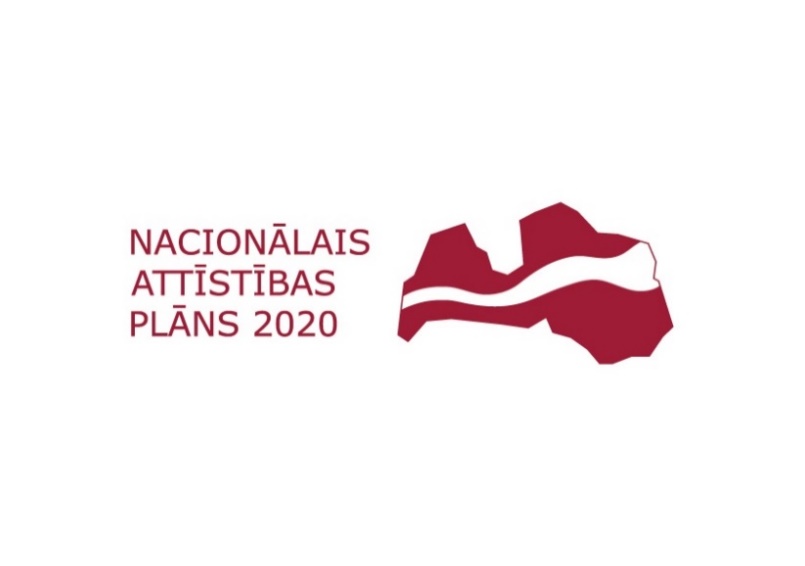 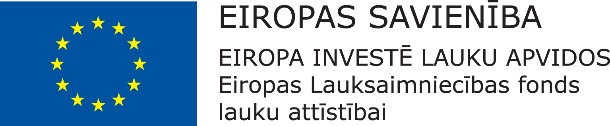 Mazais uzņēmums *Vidējais uzņēmums **Pretendents:Reģistrācijas Nr. Adrese:Kontaktpersona:Kontaktpers. tālr./fakss, e-pasts:Vārds, uzvārds:(pretendenta vadītāja vai pilnvarotās personas vārds, uzvārds)Amats:Paraksts:Datums:Nr.Būvobjekta nosaukums un veikto būvdarbu īss raksturojums, adreseKopējais būvdarbu apjoms (m)Pretendenta statuss (galvenais uzņēmējs vai apakšuzņēmējs, pašu spēkiem veiktais darbu apjoms (% no būvdarbu vērtības bez PVN)Pasūtītāja nosaukums, adrese, kontaktpersonaBūvdarbu uzsākšana un pabeigšana (gads/mēnesis)1.2.3.4.Vārds, uzvārds(Pretendenta vai tā pilnvarotās personas vārds, uzvārds)AmatsParakstsPiedāvātā pozīcija*Speciālista vārds, uzvārdsSertifikāts (sertifikāta izdevējs, numurs, derīguma termiņš)Persona, kuru pārstāv **Līgumattiecību pamats ***……….Vārds, uzvārds(Pretendenta vai tā pilnvarotās personas vārds, uzvārds)AmatsParakstsZīmogs1. Vārds, uzvārds:2. Dzimšanas datums:3. Tālrunis:4. Izglītība:4. Izglītība:Mācību iestādeVeidojiet katrai apgūtajai izglītības programmai atsevišķu sadaļu, sāciet ar jaunākajiem datiemDatums: no / līdzIegūtais grāds vai diploms5. Darba pieredze:5. Darba pieredze:Uzņēmuma nosaukums:Veidojiet katram ieņemamajam amatam atsevišķu sadaļu, sāciet ar jaunākajiem datiem.Adrese:Datums no/līdzAmats:Darba apraksts: (nozare)Nr.p.k.Objekta nosaukums, adreseAmata pienākumu aprakstsBūvdarbu uzsākšana un pabeigšana (gads/mēnesis)Kopējais būvdarbu apjoms (m)Objekta raksturojums, veiktie darbiPasūtītājsVārds, uzvārdsParakstsDatums_____.gada ____._________________.Nr. p. k. Apakšuzņēmēja nosaukums, reģistrācijas numurs, adreseKontaktpersona (amats, tālrunis)Veicamā būvdarbu daļaVeicamā būvdarbu daļaNr. p. k. Apakšuzņēmēja nosaukums, reģistrācijas numurs, adreseKontaktpersona (amats, tālrunis)Būvdarbu daļas nosaukumsBūvdarbu daļas vērtība no piedāvātās līgumcenas (% un EUR bez PVN)1.2.3.…Vārds, uzvārds(Pretendenta vai tā pilnvarotās personas vārds, uzvārds)AmatsParakstsZīmogsMazais uzņēmums *Vidējais uzņēmums **Vārds, uzvārdsAmatsParakstsZīmogsPasūtītājsLubānas novada pašvaldība, Tilta iela 11, Lubāna, Lubānas novadsIepirkuma nosaukumsPašvaldības nozīmes koplietošanas meliorācijas sistēmu atjaunošana Lubānas novadāPretendenta nosaukumsRekvizīti Reģ. Nr. ____________________________________________Juridiskā adrese: _____________________________________Biroja adrese: ________________________________________Banka: _____________________________________________Bankas kods: ________________________________________Konta Nr.: ___________________________________________Vārds, uzvārds, ieņemamais amatsJuridiskā adreseTālrunis /faksse-pasta adreseBūvobjektsPiedāvājuma cena EUR bez PVNPVN 21%Piedāvājuma cena EUR ar PVN1. daļa. Pašvaldības nozīmes koplietošanas grāvja 423721:02 pārbūve Indrānu pagastā, Lubānas novadā2. daļa Pašvaldības nozīmes koplietošanas grāvju 42373:01, 42373:02, 42373:03 un 42373:04 pārbūve, Lubānas pilsētā un Indrānu pagastā, Lubānas novadāKopāVārds, uzvārds:(pretendenta pārstāvja vai pilnvarotās personas vārds, uzvārds)Amats:Paraksts:Datums:Nr.
p.k.Būvdarbu veidsMērvienībaVienas vienības izmaksas (bez PVN)*1.Meliorācijas sistēmu pārbūve, atjaunošana:Meliorācijas sistēmu pārbūve, atjaunošana:Meliorācijas sistēmu pārbūve, atjaunošana:1.1.ūdensnoteku, novadgrāvju un grāvju pārbūves, atjaunošanas būvdarbu veidu izmaksas, attiecinātas uz 1 m3 izrokamās grunts apjoma izmaksām (lauksaimniecības zemē)euro/1 m34,001.2.ūdensnoteku, novadgrāvju un grāvju pārbūves, atjaunošanas būvdarbu veidu izmaksas, attiecinātas uz 1 m3 izrokamās grunts apjoma izmaksām (meža zemē)euro/1 m35,001.3.drenu sistēmas ar VŪU pārbūves un atjaunošanas būvdarbu veidu izmaksas, attiecinātas uz drenāžas viena metra izmaksāmeuro/m6,001.4.caurteku diametrā līdz 0,6 m (ieskaitot) izbūves būvdarbu veidu (t. sk. veco caurteku demontāžas darbu) izmaksas, attiecinātas uz izbūvētās caurtekas viena metra izmaksāmeuro/m400,001.5.caurteku diametrā virs 0,6 līdz 1 m (ieskaitot) izbūves būvdarbu veidu (t. sk. veco caurteku demontāžas) izmaksas, attiecinātas uz izbūvētās caurtekas viena metra izmaksāmeuro/m650,001.6.caurteku diametrā virs 1 m izbūves būvdarbu veidu izmaksas, attiecinātas uz izbūvētās caurtekas viena metra izmaksāmeuro/m900,003.Drenu aku (kontrolakas, segtās akas, uztvērējakas) izbūves (t. sk. veco aku demontāžas) un kolektoru pieslēgšanas būvdarbu izmaksaseuro/gab.750,004.Drenu izteku (Ø līdz 250 mm) atjaunošanas un pārbūves izmaksaseuro/gab.100,005.Drenu izteku (Ø virs 300 mm) atjaunošanas un pārbūves izmaksaseuro/gab.400,00